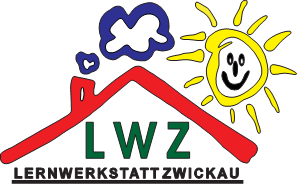 Osterferien 2022 (19.04. bis 22.04.2022)Anmeldungen sind bis zum 13.04.2022 möglich!Osterwoche mit ErlebnisgarantieOsterwoche mit ErlebnisgarantieOsterwoche mit ErlebnisgarantieOsterwoche mit ErlebnisgarantieOsterwoche mit ErlebnisgarantieWannZeitWasWasWasBetragnimmt teilDienstag,19.04.202210 - 12 UhrOsterhasen aus HolzOsterhasen aus HolzOsterhasen aus Holz4€Dienstag,19.04.202212 - 13 UhrLunch und EntspannungLunch und EntspannungLunch und Entspannung4€13 - 16 UhrAbschlussarbeiten und freies SpielAbschlussarbeiten und freies SpielAbschlussarbeiten und freies SpielMittwoch20.04.2022 10 - 16 UhrBoulderlounge Chemnitz* 
(Bitte bringt eigene, enge Turnschuhe mit!)Boulderlounge Chemnitz* 
(Bitte bringt eigene, enge Turnschuhe mit!)Boulderlounge Chemnitz* 
(Bitte bringt eigene, enge Turnschuhe mit!)16€Mittwoch20.04.2022 10 - 16 UhrVerpflegungsbeutelVerpflegungsbeutelVerpflegungsbeutel16€Donnerstag21.04.202210 - 16 UhrAusflug zum Tiergehege am Sahnpark(Wir beginnen & beenden den Tag an der LWZ)Ausflug zum Tiergehege am Sahnpark(Wir beginnen & beenden den Tag an der LWZ)Ausflug zum Tiergehege am Sahnpark(Wir beginnen & beenden den Tag an der LWZ)5€Donnerstag21.04.202210 - 16 UhrVerpflegungsbeutelVerpflegungsbeutelVerpflegungsbeutel5€Freitag, 22.04.202210 - 12 UhrKinotag "Peter Hase"Kinotag "Peter Hase"Kinotag "Peter Hase"3€Freitag, 22.04.202212 - 13 UhrLunch und EntspannungLunch und EntspannungLunch und Entspannung3€Freitag, 22.04.202213 - 15 Uhrgemeinsamer Austausch und freies Spielgemeinsamer Austausch und freies Spielgemeinsamer Austausch und freies Spiel3€